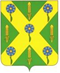 РОССИЙСКАЯ ФЕДЕРАЦИЯОРЛОВСКАЯ ОБЛАСТЬНОВОСИЛЬСКИЙ РАЙОННЫЙ СОВЕТ НАРОДНЫХ ДЕПУТАТОВРЕШЕНИЕ           9 июня 2023 года                                                          № 65            г. НовосильО внесении изменений в Положение об отделе сельского хозяйства и продовольствия администрации Новосильского района, утверждённое решением Новосильского районного Совета народных депутатов от 11.07.2009 года № 300 – РС «Об утверждении Положения об отделе сельского хозяйства и продовольствия администрации Новосильского района»                                                                    Принято                                                                                                                Новосильским районным  Советом народных депутатов   9 июня 2023 года                                                                                                                                       В соответствии с Законом Орловской области от 30.12.2022 № 2857-ОЗ «О наделении органов местного самоуправления муниципальных образований Орловской области государственным полномочием по организации мероприятий при осуществлении  деятельности по обращению с животными без владельцев на территории Орловской  области»,  Новосильский районный Совет народных депутатов  решил:1. Внести в Положение об отделе сельского хозяйства и продовольствия администрации Новосильского района, утверждённое решением Новосильского районного Совета народных депутатов от 11.07.2009 года № 300 – РС «Об утверждении Положения об отделе сельского хозяйства и продовольствия администрации Новосильского района» следующее изменение: - статью 2 Положения дополнить  пунктом 2.21 следующего содержания: «2.21. Организует мероприятия в рамках переданного государственного полномочия при осуществлении деятельности по обращению с животными без владельцев на территории Новосильского района».2. Настоящее решение вступает в силу со дня его опубликования. ПредседательНовосильского районного Совета народных депутатов 						Д.П. СигачевГлава Новосильского района 					          Е.Н.Демин